Locomotion Theatre Presents…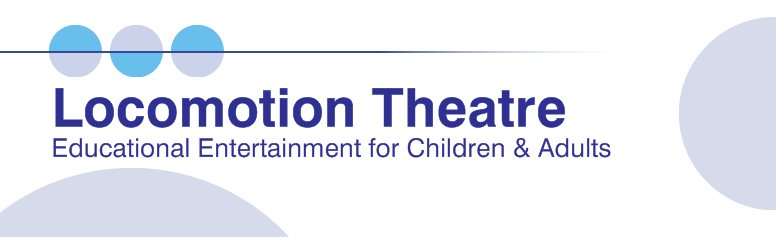 Staff Training at Your Location for● Summer Camp Counselor Orientation ● Afterschool Counselors ● Teachers ●Supervisors● Support & Clerical Staff ● Lifeguards Highlight Your Professional Development with this Exciting Talk Show-Style Workshop. It’s something different that’s thought-provoking, interactive and fun…and most importantly, effectively and clearly presents the information and the points you want your staff to take away!  You Choose the Topics; we’ll build you a custom staff training! _________________________________________________________________FOR IMMEDIATE RELEASE: Wednesday, January 16, 2019CONTACT: Andrea Ellison - info@locomotiontheatre.com(Boca Raton, FL) – Locomotion Theatre, one of South Florida’s longest established and most respected educational entertainment companies, is now booking great Staff Training Workshops for Summer Camp Orientation! We come to your location to present all shows, programs & workshops.Two facilitators, one of whom is an experienced psychotherapist, will present a customized training for your staff that will be remembered as one of your best! Here’s the way it works:  First, we’ll talk with you and help you select 3 or 4 topics for your training. Some of the most requested topics are: Dealing with Difficult Behavior; Bullying; Effective Leadership; Communication Skills; Supervision & Safety; Professionalism; Playing Favorites/Playing Fair; Stress; Confidentiality; Working Together; and Icebreakers & Theatre Games. The facilitators will act out a series of short skits highlighting your topics, then open a guided discussion with your staff about the situations presented…all the while staying ‘in character’ of the people portrayed in the skit!  This makes it like an interactive mini-play!  After the discussion, the psychotherapist will give professional opinion about the subjects at hand, and highlight and reinforce the important points you want your staff to take away.   Accompanying optional handouts outlining those important points are available.Breakout Brainstorms™ – small group activities that encourage positive problem solving and team building - are included in most staff trainings.          One hour to half & full day programs are available.  Please contact us.  We’ll work with you and design the program that’s right for you! We are Professional, Experienced, and Reliable! State of Florida Vendor/Contractor Badges ● JLA Approved ● Insured ● Approved               by Palm Beach, Broward, Miami-Dade, Martin, Lee, Volusia & Osceola Schools ● Broward Children’s Services Council- Cultural Division Partnership Approved Artists ● Palm Beach County Cultural Council/Cultural Education Committee Some of the Places We’ve Presented Staff Training & Workshops● Bright Futures Academy ● City of Boynton Beach Recreation & Parks ● Del Prado Elementary ● Town of Surfside ● City of Hollywood ● Florida Recreation & Park Association ● Royal Palm Elementary ● Town of Sunny Isles ● The Children’s Forum             ●   Education Foundation of Palm Beach County Family Central/VPK ● Soref J.C.C.                   ● School District of Palm Beach County ● City of West Palm Beach ● City of Lauderhill             ● City of Miramar ● Broward Schools Before & After Care Supervisors ● The RIPLE Project Training @Florence Fuller, The Achievement Center, YMCA Walker…and many more!